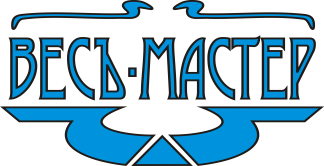          ДИАГНОСТИКА / РЕМОНТ /ТЕХНИЧЕСКОЕ ОБСЛУЖИВАНИЕДиагностика  приборов Специалисты ООО «Весъ-Мастер» одни из немногих проводит квалифицированную диагностику с описанием всех выявленных дефектов и рекомендованных действий по их устранению.Мы имеем оборудование (образцовое), которое позволяет провести профессиональную диагностику, а также создать максимальные условия выявления неисправностей.После проведения диагностических работ у Заказчиков появляется полная картина предстоящих восстановительных мероприятий, а также выявляются причины, повлекшие выход из строя или некорректную работу прибора.РемонтПроводим все циклы работ по необходимости, начиная от планово-предупредительного и заканчивая капитальным.Являясь официальными дилерами, всегда имеем в наличии ремонтную базу, что помогает нашим постоянным клиентам в кратчайшие сроки восстановить работоспособность их приборов.Гарантия на проведенные работы.Техническое обслуживаниеОсуществляем техническое обслуживание приборов в соответствии с требованиями клиентов.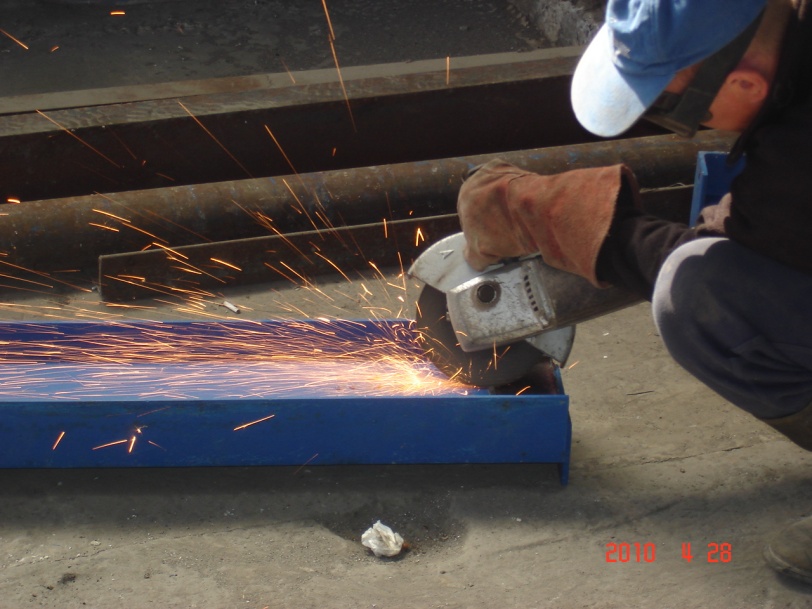 